ПРОТОКОЛ РЕЗУЛЬТАТОВ Чемпионат Ставропольского края по радиосвязи на КВ.Дата проведения 18 мая 2018 г. Место проведения:  на местах расположения радиостанций.                 Вид программы: "A. индивидуальные станции SO  80м и 40м SSB"                                                   Спортивная дисциплина ВРВС-1450061811Я радиосвязь на КВ телефон.                                             Состав: ЗМС-1;  МС-8 ; КМС-4 ;   1сп.разряд- 7;  2сп.разряд-5 .  Вид программы: "A1. индивидуальные станции SO  80м и 40м SSB" участники Ставропольского края                                                                                                                             Спортивная дисциплина ВРВС-1450061811Я радиосвязь на КВ телефон.                                                 Состав: МС-1;     1сп.разряд-2.    Вид программы: "B. Радиостанции с одним участником SO  80м и 40м CW"                                          Спортивная дисциплина ВРВС-1450071811Я радиосвязь на КВ телеграф.                                              Состав: ЗМС-1;  МСМК-1;  МС-16;  КМС-10;  1сп.разряд-7;   2сп.разряд-2; 3сп.разряд-1.      Вид программы: "B1. Радиостанции с одним участником SO  80м и 40м CW"                                          участники Ставропольского края                                                                                                                                                                  Спортивная дисциплина ВРВС-1450071811Я радиосвязь на КВ телеграф.                                          Состав: МС- 3.Вид программы: "C. Радиостанции с одним участником SO  80м и 40м СМЕСЬ"                                          Спортивная дисциплина ВРВС-1450121811Я радиосвязь на КВ СМЕСЬ.                                             Состав: ЗМС-1;  МС- 6;  КМС-2;  1сп.разряд- 3;   2сп.разряд- 1.      Вид программы: " C1. Радиостанции с одним участником SO  80м и 40м СМЕСЬ"                                          участники Ставропольского края                                                                                                            Результаты не подводятся, наличие менее 4 участников.                                                                                                                                                  Вид программы: " D - MOST SSB – много операторов – 80м и 40м SSB                                                    (в составе команды 2-3 участника)"Спортивная дисциплина ВРВС-1450061811Я радиосвязь на КВ телефон.                                             Состав: МС- 3;  КМС- 8;  1сп.разряд- 7;  2сп.разряд- 1; 3сп.разряд- 2.Вид программы: " D1 - MOST SSB – много операторов – 80м и 40м SSB                                                   (в составе команды  2-3 участника)" участники Ставропольского края.                                      Состав: МС- 3;   КМС- 8;  1сп.разряд- 2.Вид программы: "E – MOST CW – много операторов – 80м и 40м CW                                                (в составе команды  2-3 участника)"Спортивная дисциплина ВРВС-1450071811Я радиосвязь на КВ телеграф.                                            Состав: МСМК -1; МС- 4;  КМС- 7; 1сп.разряд- 2; 2сп.разряд- 1; 3сп.разряд- 2.Вид программы: " E1 – MOST CW – много операторов – 80м и 40м CW                                      (в составе команды  2-3 участника)" участники Ставропольского края                                                                             Спортивная дисциплина ВРВС-1450071811Я радиосвязь на КВ телеграф.                                              Состав: МС- 3;  КМС- 7. Вид программы: "F– MOST СМЕСЬ – много операторов – 80м и 40м СМЕСЬ                                    (в составе команды  2-3 участника)"Спортивная дисциплина ВРВС-1450121811Я радиосвязь на КВ СМЕСЬ                                                Состав: МС- 3;  КМС- 7; 1сп.разряд-2;  2сп.разряд- 1;  3сп.разряд- 2Вид программы: " F1 – MOST СМЕСЬ – много операторов – 80м и 40м СМЕСЬ                      (в составе команды  2-3 участника)" участники Ставропольского края                                                                      Спортивная дисциплина ВРВС-1450121811Я радиосвязь на КВ СМЕСЬ                                          Состав: МС- 3;  КМС- 7. Вид программы "G. Молодёжные радиостанции (до 19 лет)"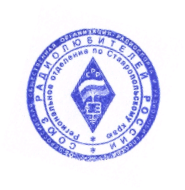 Главный спортивный судья  CCВK                  Братков В.И.  (RA6HLF)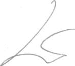 Главный спортивный секретарь  CCВK         Сметанин Н.П. (UA6HFI)   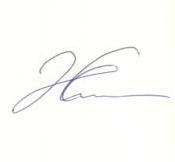 МестоПозывнойФ.И.О.РазрядРадиосвязейРадиосвязейМнож.ВсегоочковМестоПозывнойФ.И.О.РазрядЗаявленоПодтв.Множ.Всегоочков1.UA6CCКондратьев В.Н.МС2111994283582.R3LAНовиков А.К.МС2091934382993.RK7XКононенко В.В. KМС2031924382564.RW1FЧеботарев С.Б.1701584774265.RL4AОрехов Н.В.МС1811724272246.UI6AПавленко Ю.А.1721594469967.UA4PNКуликов Г.И.МС1641544264688.RW7MБирюков О.Н.МС1561454362359.RK3TТравин В.А.ЗМС15313546621010.RV7MПечников С.П.1р15014042588011.RC6ACГолинский Е.15414341586312.RT4MДрыганов С.И.КМС14012841524813.R4LRМартынов М.Н.КМС14112241500214.UA6HMLДорошенко Н.Д.1р13012337455115.R6BUЖаданов Н.П. КМС11611238425616.RK3EПотапов В.1099640384017.R3AAAМалеев В.А.2р11410433343218.ER3CTЯцынюк В.958937329319.R7MPДорофеев В.И.2р979332297620.UA6HLNАлександров Г.Ш.817639296421.RN6FRАлександров В.Д.1018933293722.RT3NКучин В.П.МС877737284923.UA9SMUПросвиркин А.Н.2р948732278424.R7FGГонтарь Н.Н.757129205925.UA6HHEАведов В.М.1р746528182026.RA3VFFХряпин М.В.2р776726174227.UA6GFИванов Г.Ф.655631173628.UA6FMСысоев К.Я.МС746524156029.RN4SCГневашев А.С.1р635823133430.RQ4CСавинов А.А.1р403532112031.R2GBРодин А.514622101232.R1QEБобров В.А.1р33312577533.RU6COИстомин М.Н.2р15151421034.RA3DQPДемидов М.Н.1р8753535.R7KQДрач А.4441636.EU6AAКостюк В.И.MC5441637.EW8GARБалащенко А.3339МестоПозывнойФ.И.О.РазрядРадиосвязейРадиосвязейМнож.ВсегоочковМестоПозывнойФ.И.О.РазрядЗаявленоПодтв.Множ.Всегоочков1.UA6HMLДорошенко Н.Д.1р1301233745512.UA6HLNАлександров Г.Ш.81763929643.RN6FRАлександров В.Д.101893329374.R7FGГонтарь Н.Н.75712920595.UA6HHEАведов В.М.1р74652818206.UA6GFИванов Г.Ф.65563117367.UA6FMСысоев К.Я.МС7465241560МестоПозывнойФ.И.О.РазрядРадиосвязейРадиосвязейМнож.Всего очковМестоПозывнойФ.И.О.РазрядЗаявленоПодтв.Множ.Всего очков1.UA6CCКондратьев В.Н.МС27827364174722.R8TTМоскаев С.Н.МС24423568159803.R7ATШейкин В.С.КМС23723067154104.R3LAНовиков А.К.МС24423564150405.RL4AОрехов Н.В.МС24523463147426.RT4MДрыганов С.И.КМС23422465145607.UA4AQLДудин А.С. МС23322664144648.UA4CОрлов В.М.КМС22221265137809.RT3NКучин В.П.МС223213621320610.UA5FВалуйский Ю.М.МСМК210197661300211.R7MMСергеев С.А.КМС213206631297812.US7IYКоловский А.236227571293913.UA3MIFТришин В.Н.МС225222581287614.RK3ERВолобуев А.Н.МС209201641286415.UA4PNКуликов Г.И.МС199195651267516.R4LRМартынов М.Н.КМС220202621252417.UA3QGTВерещагин Н.204196631234818.RC1WСаулич А.199187661234219.UR7MZСупрунов В.В.207192641228820.R3RUКозлов Ю.192181621122221.UA6YГончаров П.186176631108822.RK3PШушков Е.Ю.1р171164651066023.R7MCВерещагин Г.P.МС198186571060224.UA2FLЯкубенков В.И.МС181169621047825.UA5RКутанов В.185176591038426.RA3VXСильченко В.185177571008927.RM7FСелезнев Г.С.17516459967628.UA6GFИванов Г.Ф.17315164966429.RA7RБуханов Ю.17216359961730.EW8OMФендич В.И.17015860948031.RK6HGВасильев В.М.МС16015459908632.RQ4CСавинов А.А.1р16115459908633.RN3SФедотов С.Ю.1р17016255891034.UD7GАвдеев А.Я. МС14814062868035.RK3TТравин В.А.ЗМС16515157860736.RK9AYБачурин В.14113161799137.R8WOНекрасов В.15213956778438.RN4AOЕвстегнеев Г.В.15014155775539.UC5DПронский А.Л.КМС14714055770040.EU8FКороткевич С.15213749671341.R6GEМосквинов А.Г.13512647592242.RW3AIБобров В.Ф.КМС11010951555943.UA1FПротацкий В.Г.КМС959154491444.RN3KЕсаков А.В.КМС908451428445.RA3AGFСимов Ю.В.3р969344409246.UA6HLNАлександров Г.Ш.847947371347.UA9SMUПросвиркин А.Н.2р998941364948.UA4CBJГлухов А.938043344049.RA3XCZКозин В.В.868440336050.R3FCКочетков В.878040320051.UA3RBPДавыдов С.736646303652.YU0ASinisa Radulovic545239202853.R1QEБобров В.А.1р525039195054.RN4SCГневашев А.С.1р545436194455.RN9WTИдрисов Т.Ф.1р565335185556.RL4FБессонов В.Н.МС484537166557.UA3PPКозырьков Н.И.1р554629133458.RA5AQМихайлов Н.464027108059.UA4FDLВодянов Г.К. 2р33302472060.RA0AYЗуевич С.В.КМС26241740861.EU6AAКостюк В.И.MC15151421062.RV3VRПорохня В.15141318263.R3ORБражина А.7663664.UA6HRXГлушенко А.Ю. МС44416МестоПозывнойФ.И.О.РазрядРадиосвязейРадиосвязейМнож.Всего очковМестоПозывнойФ.И.О.РазрядЗаявленоПодтв.Множ.Всего очков1.RM7FСелезнев Г.С.1751645996762 .UA6GFИванов Г.Ф.1731516496643 .RK6HGВасильев В.М.МС1601545990864.UD7GАвдеев А.Я. МС1481406286805.R6GEМосквинов А.Г.1351264759226.UA6HLNАлександров Г.Ш.84794737137.UA6HRXГлушенко А.Ю. МС44416МестоПозывнойФ.И.О.РазрядРадиосвязейРадиосвязейМнож.Всего очковМестоПозывнойФ.И.О.РазрядЗаявленоПодтв.Множ.Всего очков1.UA6CCКондратьев В.Н.МС48947288415362.R3LAНовиков А.К.МС45342887372363.RL4AОрехов Н.В.МС42640688357284.UA4PNКуликов Г.И.МС36334990314105.RT4MДрыганов С.И.КМС37435288309766.R4LRМартынов М.Н.КМС36132486278647.RT3NКучин В.П.МС31029086249408.RK3TТравин В.А.ЗМС31828686245969.UA6GFИванов Г.Ф.238207781614610.RQ4CСавинов А.А.1р201189761436411.UA6HLNАлександров Г.Ш.165155721116012.UA9SMUПросвиркин А.Н.2р193176591038413.RN4SCГневашев А.С.1р11711247526414.R1QEБобров В.А.1р858156453615.EU6AAКостюк В.И.MC201917323МестоПозывнойФ.И.О.РазрядРадиосвязейРадиосвязейМнож.ВсегоочковМестоПозывнойФ.И.О.РазрядЗаявленоПодтв.Множ.Всегоочков1.RX7MЖиряков А.М. 1961824480081.RX7MПолушкин А.В.1961824480081.RX7MШевченко И.О.1961824480082.RK6HWRГусев Ф.А. МС1721524365362.RK6HWRМудриченко А.В. КМС1721524365362.RK6HWRМеркулов Е.Е. КМС1721524365363.RJ3ZCВоронцов В.А. 1р1671544061603.RJ3ZCХодотаев А.М.1р1671544061603.RJ3ZCЛазаренко А.Д.1р1671544061604.RO7TРундуев В.В.МС1521444057604.RO7TЛевченко В.Н.КМС1521444057604.RO7TЛипатов А.А. КМС1521444057605.RM3XДолгих В.Н. 3р1371274253345.RM3XШелопаева В.И.3р1371274253345.RM3XМилюков А.А.1р1371274253345.RM3XИванников А.Ф. Тренер1371274253346.RK6HWPКосенькая К.Д. 1р1331154046006.RK6HWPМясоедова А.Р.1р1331154046006.RK6HWPНазарова Н.Д.КМС1331154046006.RK6HWPБычков Л.И. Тренер1331154046007.RD7TГубин В.Г. МС1361273645727.RD7TМельников В.В.1361273645728.RD3GЕловик Г.А. 1р1121012929298.RD3GЕловик Е.Г.2р1121012929299.R7GUКисиль В.В. КМС79743122949.R7GUАведов М.В.КМС79743122949.R7GUCимонов В.Н.КМС797431229410.R6HZПопов П.Н.796730201010.R6HZВьюгина Е.Е.796730201010.R6HZСелищев И.А. Тренер796730201011.RC6MСватеев В.М., 585122112211.RC6MСамоделов А.Н.585122112212.RV7FКурченко И.Р,29272464812.RV7FГондарь В.А.29272464812.RV7FШульга Р.И. Тренер292724648МестоПозывнойФ.И.О.РазрядРадиосвязейРадиосвязейМнож.ВсегоочковМестоПозывнойФ.И.О.РазрядЗаявленоПодтв.Множ.Всегоочков1.RK6HWRГусев Ф.А. МС1721524365361.RK6HWRМудриченко А.В. КМС1721524365361.RK6HWRМеркулов Е.Е. КМС1721524365362.RO7TРундуев В.В.МС1521444057602.RO7TЛевченко В.Н.КМС1521444057602.RO7TЛипатов А.А. КМС1521444057603.RK6HWPКосенькая К.Д. 1р1331154046003.RK6HWPМясоедова А.Р.1р1331154046003.RK6HWPНазарова Н.Д.Бычков Л.И. ТренерКМС1331154046004.RD7TГубин В.Г. МС1361273645724.RD7TМельников В.В.1361273645725.R7GUКисиль В.В. КМС79743122945.R7GUАведов М.В.КМС79743122945.R7GUCимонов В.Н.КМС79743122946.R6HZПопов П.Н.79673020106.R6HZВьюгина Е.Е.79673020106.R6HZСелищев И.А. Тренер79673020107.RV7FКурченко И.Р.2927246487.RV7FГондарь В.А.2927246487.RV7FШульга Р.И. Тренер292724648МестоПозывнойФ.И.О.РазрядРадиосвязейРадиосвязейМнож.ВсегоочковМестоПозывнойФ.И.О.РазрядЗаявленоПодтв.Множ.Всегоочков1.RT5GКоленчук Д.Г. МСМК30528668194481.RT5GСоколов А.Г.МС30528668194482.RX7MЖиряков А.М. 29027268184962.RX7MПолушкин А.В.29027268184962.RX7MШевченко И.О.29027268184963.RK6HWRГусев Ф.А. МС17617360103803.RK6HWRМудриченко А.В. КМС17617360103803.RK6HWRМеркулов Е.Е. КМС17617360103804.RO7TРундуев В.В.МС17516661101264.RO7TЛевченко В.Н.КМС17516661101264.RO7TЛипатов А.А. КМС17516661101265.RD7TГубин В.Г. МС18016760100205.RD7TМельников В.В.18016760100206.RD3GЕловик Г.А. 1р1371265468046.RD3GЕловик Е.Г.2р1371265468047.RM3XДолгих В.Н. 3р93844235287.RM3XШелопаева В.И.3р93844235287.RM3XМилюков А.А.1р93844235287.RM3XИванников А.Ф. Тренер93844235288.R7GUКисиль В.В. КМС5238238748.R7GUАведов М.В.КМС5238238748.R7GUCимонов В.Н.КМС523823874МестоПозывнойФ.И.О.РазрядРадиосвязейРадиосвязейМнож.ВсегоочковМестоПозывнойФ.И.О.РазрядЗаявленоПодтв.Множ.Всегоочков1.RK6HWRГусев Ф.А. МС17617360103801.RK6HWRМудриченко А.В. КМС17617360103801.RK6HWRМеркулов Е.Е. КМС17617360103802.RO7TРундуев В.В.МС17516661101262.RO7TЛевченко В.Н.КМС17516661101262.RO7TЛипатов А.А. КМС17516661101263.RD7TГубин В.Г. МС18016760100203.RD7TМельников В.В.18016760100204.R7GUКисиль В.В. КМС5238238744.R7GUАведов М.В.КМС5238238744.R7GUCимонов В.Н.КМС523823874МестоПозывнойФ.И.О.РазрядРадиосвязейРадиосвязейМнож.ВсегоочковМестоПозывнойФ.И.О.РазрядЗаявленоПодтв.Множ.Всегоочков1.RX7MЖиряков А.М. 48645494426761.RX7MПолушкин А.В.48645494426761.RX7MШевченко И.О.48645494426762.RK6HWRГусев Ф.А. МС34832586279502.RK6HWRМудриченко А.В. КМС34832586279502.RK6HWRМеркулов Е.Е. КМС34832586279503.RO7TРундуев В.В.МС32731084260403.RO7TЛевченко В.Н.КМС32731084260403.RO7TЛипатов А.А. КМС32731084260404.RD7TГубин В.Г. МС31629479232264.RD7TМельников В.В.31629479232265.RD3GЕловик Г.А. 1р24922769156635.RD3GЕловик Е.Г.2р24922769156636.RM3XДолгих В.Н. 3р23021171149816.RM3XШелопаева В.И.3р23021171149816.RM3XМилюков А.А.1р23021171149816.RM3XИванников А.Ф. Тренер23021171149817.R7GUКисиль В.В. КМС1311124853767.R7GUАведов М.В.КМС1311124853767.R7GUCимонов В.Н.КМС131112485376МестоПозывнойФ.И.О.РазрядРадиосвязейРадиосвязейМнож.ВсегоочковМестоПозывнойФ.И.О.РазрядЗаявленоПодтв.Множ.Всегоочков1.RK6HWRГусев Ф.А. МС34832586279501.RK6HWRМудриченко А.В. КМС34832586279501.RK6HWRМеркулов Е.Е. КМС34832586279502.RO7TРундуев В.В.МС32731084260402.RO7TЛевченко В.Н.КМС32731084260402.RO7TЛипатов А.А. КМС32731084260403.RD7TГубин В.Г. МС31629479232263.RD7TМельников В.В.31629479232264.R7GUКисиль В.В. КМС1311124853764.R7GUАведов М.В.КМС1311124853764.R7GUCимонов В.Н.КМС131112485376МестоПозывнойФ.И.О.РазрядРадиосвязейРадиосвязейМнож.ВсегоочковМестоПозывнойФ.И.О.РазрядЗаявленоПодтв.Множ.Всегоочков1.RM3XДолгих В.Н. 3р23021171149811.RM3XШелопаева В.И.3р23021171149811.RM3XМилюков А.А.1р23021171149811.RM3XИванников А.Ф. Тренер23021171149812.RK6HWPКосенькая К.Д. 1р1331154046002.RK6HWPМясоедова А.Р. 1р1331154046002.RK6HWPНазарова Н.Д.КМС1331154046002.RK6HWPБычков Л.И.Тренер1331154046003.R6HZПопов П.Н.79673020103.R6HZВьюгина Е.Е.79673020103.R6HZСелищев И.А. Тренер79673020104.RV7FКурченко И.Р.2927246484.RV7FГондарь В.А.2927246484.RV7FШульга Р.И.Тренер2927246485.EW8GARБалащенко А.3339